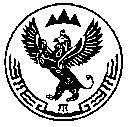 РЕСПУБЛИКА АЛТАЙМУНИЦИПАЛЬНОЕ ОБРАЗОВАНИЕ « КОШ-АГАЧСКИЙ РАЙОН»Сельская администрация Тобелерского сельского поселенияЗАКЛЮЧЕНИЕ ПО РЕЗУЛЬТАТАМАНТИКОРРУПЦИОННОЙ ЭКСПЕРТИЗЫДЕЙСВУЮЩИХ НОРМАТИВНЫХ ПРАВОВЫХ АКТОВ ПРИНЯТЫХЗА ПЕРИОД С 01.07.2016 ПО 31.12.2017 год СОВЕТОМ ДЕПУТАТОВ СЕЛЬСКОГО ПОСЕЛЕНИЯ19 февраля	              с.Тобелер       В соответствии с частью 4 статьи 3 Федерального закона от 17 июля 2009 г.№172 « Об антикоррупционной экспертизе нормативных правовых актов и проектов нормативных правовых актов», статей 6 Федерального закона от 25 декабря 2008г.№273-ФЗ « О противодействии коррупции», законом Республики Алтай от 5 марта 2009 года №1-РЗ « О противодействии коррупции в Республике Алтай»,методикой проведения антикоррупционной экспертизы нормативных актов и проектов нормативных правовых актов, утвержденной постановлением Правительства РФ от 26 февраля 2010 года № 96 « Об антикоррупционной экспертизе нормативных правовых актов и проектов нормативных правовых актов, Порядком проведения антикоррупционной экспертизы муниципальных нормативных правовых актов администрации муниципального образования « Кош-Агачский район» и их проектов, утвержденным на основании постановления администрации МО « Кош-Агачский район» от 19.04.2017 №126 рабочей группой в составе: Главы сельского поселения Каранова О.А.,Баенкиновой А.М., делопроизводителя и специалиста по бюджету,Туркановой Р.К., во исполнение Решения Кош-Агачского суда Республики Алтай от 14.12.2016 №2а-108/2017,проведена антикоррупционная экспертиза:     Наименование нормативно-правового акта:( 2016-2017гг)2. Разработчик проекта: сельская администрация Тобелерского сельского поселения;3. Коррупционные факторы: факторы, которые способствуют или могут способствовать созданию условий для проявления коррупции в связи с принятием муниципального нормативного правового акта, выявлены:« О внесении изменении и дополнении в Устав  МО Тобелерское сельское поселение» (№31-2 от 21.02.2017 г, №32-3 от 24.03.2017 г)3.1 Проекты изменений и дополнений в Устав не обнародованы на сайте Тобелерского сельского поселения;3.2. Не проведены публичные слушания по вопросу « социальные гарантии выборных должностных лиц)4.Противоречия федеральному и региональному законодательствам: не выявлены.Дополнительная информация и предложения: « Об утверждении муниципальной программы комплексного развития систем коммунальной инфраструктуры Тобелерского сельского поселения на 2015-2019 годы и на период до 2020 года» (разрабатывается на срок действия генерального плана) рекомендуем включить:- требования к обеспечению условий доступности для инвалидов согласно методических рекомендаций Министерства труда, социального развития и занятости населения Республики Алтай от 15.07.2016  года № 01/01-18/6004;- в раздел I « Общие положения» включить описание заявителей, а также их законных представителей;- в раздел II « Стандарт предоставления муниципальной услуги» включить:- наименование органов местного самоуправления, непосредственно предоставляющих муниципальные услуги, в этом подразделе также указываются требования п.3 ст.7 Федерального закона от 27.07.2010г. № 210-ФЗ « Об организации предоставления государственных и муниципальных услуг»;- в п.2.6 вышеуказанного раздела II: « запрещается требовать от заявителя: предоставления документов и информации, которые находятся в распоряжении исполнительных органов государственной власти Республики Алтай, предоставляющих государственные услуги, иных государственных органов, органов местного самоуправления, организаций, находящихся на территории Республики Алтай, в соответствии с нормативными правовыми актами РФ, нормативными правовыми актами РА, муниципальными правовыми актами; осуществление действий, в том числе согласований, необходимых для получения муниципальной услуги и связанных с обращением в иные государственные органы, органы местного самоуправления , организации, за исключением получения услуг, включенных в перечень услуг, которые являются необходимыми и обязательными для предоставления муниципальной услуги»;-исчерпывающий перечень оснований для отказа в приеме документов, необходимых для предоставления муниципальной услуги;-раздел III « Состав, последовательность и сроки выполнения, административных процедур, требования к порядку их выполнения, особенности выполнения административных процедур в электронной форме» привести в соответствие с порядком разработки и утверждения административных регламентов предоставления муниципальных учслуг,который утвержден постановлением администрации МО « Кош-Агачский район» от 21.02.2013 года №26;- раздел IV « Порядок и формы контроля за исполнением муниципальной услуги» привести в соответствие с порядком разработки и утверждения административных регламентов предоставления муниципальных услуг, который утвержден постановлением администрации МО « Кош-Агачский район» от 21.02.2013 года №26;- в разделе V « Досудебный (внесудебный) порядок обжалования действия решений и действий (бездействия), а также должностных  лиц администрации сельского поселения» привести в соответствие формулировки, указанные в п.п.5.4.-5.15, в части ссылок на пункты: необходимо указать точные данные, где указаны необходимые для заявителя (представителей заявителя) сведения.       По иным нормативным актам принятым Советом депутатов Тобелерского сельского поселения за период с 01.07.2016 по 31.12.2017  г коррупциогеннные факторы: факторы, которые способствуют или могут способствовать созданию условий для проявления коррупции в связи с принятием муниципального нормативного правового акта, не выявленыПредседателя рабочей группы         ___________                      О.А.Каранов( подпись)                                                                               (Расшифровка подписи)Члены комиссии:                  _______________                    А.М.Баенкинова	(подпись)	              (Расшифровка подписи)	_______________                          Турканова.Р.К	           	(подпись)                                      (Расшифровка подписи)№Дата и номерНаименование нормативно-правового актаКем принимались1Решение  сессии Совета депутатов№26-1от 01.10.2016 гО внесении изменений и дополнений в Правила землепользования и застройки Тобелерского сельского поселенияСовет депутатов2Решение  сессии СоветаСовета депутатов №31-1 от 21.02.2017г «Об отмене ранее принятого решения об изменении границ между  администрацией МО « село Кош-Агач» и МО Тобелерское сельское поселение.Совет депутатов3Решение  сессии Совета депутатов №31-2 от 21.02.2017г «Об изменении и дополнении в Устав муниципального образования МО Тобелерское сельское поселение.Совет депутатов4Решение  №32-1 от 24.03.2017г «О внесении изменений в решение сессии Сельского Совета депутатов МО Тобелерское сельское поселение на 2017 год и на плановый период 2018 и 2019 годовСовет депутатов5Решение № 32-2 от 24.03.2017г «Об утверждении Порядка ведения перечня видов муниципального контроля на территории муниципального образования Тобелерское сельское поселение и органов местного самоуправления, уполномоченных на их осуществлениеСовет депутатов6Решение №32-3 от 24.03.2017г «О внесении изменений и дополнений  в Устав муниципального образовании МО Тобелерское  сельское поселение. Совет депутатов7Решение №33-1  от 14.04.2017г.« О внесении изменений в решение сельского Совета депутатов МО Тобелерское сельское поселение от 24.03.2017 г.№32-1 « О внесении изменений в решение сельского Совета депутатов МО Тобелерское сельское поселение от 28.12.2016г. №30-1. О бюджете муниципального образования Тобелерское сельское поселение на 2017 год и на плановый период 2018-2019 годы»Совет депутатов8Решение №35-2 от 01.06.2017г.О внесении изменений в решение сессии сельского Совета депутатов МО Тобелерское сельское поселение от 28.12.2016г. №30-1 «О  бюджете муниципального образования Тобелерское сельское поселение на 2017 год и на плановый период 2018 и 2019 годов.Совет депутатов9Решение №36-1 от 12.09.17г« Об отмене ранее принятого решения №4-4 от 26.12.2013г. «Об утверждении Правил благоустройства муниципального образования Тобелерское сельское поселение».Совет депутатов10Решения №36-2 от 12.09.17г.Об утверждении Правила благоустройства на территории Тобелерского сельского поселенияСовет депутатов11Решение №36-3 от 12.09.17гО внесении изменений и дополнений в Устав муниципального образования МО Тобелерское сельское поселение.Совет депутатов12Решение совета депутатов от 12.10.2017 года № 37-1«Об утверждении положения «о денежном вознаграждении выборных лиц, лиц, замещающих муниципальную должность в муниципальном образовании Тобелерское сельское поселение».Совет депутатов13Решение сессии совета депутатов от 12.10.2017 г. № 37-2 «Об утверждении положения об оплате труда лиц, замещающих должности муниципальной службы в муниципальном образовании Тобелерское сельское поселение».Совет депутатов14Решение от 12.10.2017 г №37-3 «Об оплате труда работников, занимающих должности, не отнесенные к муниципальным должностям и осуществляющих техническое обеспечение муниципальных органов  управление МО Тобелерское сельское поселениеСовет депутатов15Решение Совета депутатов МО Тобелерское сельское поселение от 16 ноября 2017 года. №38-1Совет депутатов16Решение Совета депутатов  №38-2 от 16.11.2017 О внесении изменении и дополнении в решение Совета депутатов №26-2 от 06.10.2016 года «О предоставлении лицами, замещающими муниципальные должности, сведений о доходах и расходах, об имуществе и обязательствах имущественного характера и о комиссии по контролю за достоверностью сведений о доходах, об имуществе и обязательствах имущественного характера» № 38-2 Совет депутатов17Решение сессии Совет депутатов от 16.11.2017 г. №38-3.Об отмене решения « Об утверждении размера средств самообложения (добровольные пожертвования граждан)» Совет депутатов18Решение сессии Совета депутатов №38-4 от 16.11.2017 г.Об изменении границы муниципального образования Тобелерское сельское поселение Кош-Агачского района Республики Алтай»Совет депутатов19Решение сессии Совет депутатов от 16.11.2017 г. №38-5 «О структуре и штатной численности администрации Тобелерского сельского поселения. Совет депутатов20Решение сессии Совет депутатов от 14.12.2017 г.№39-1 « О бюджете муниципального образования Тобелерское сельское поселение на 2018 год и на плановый период 2019 и 2020 годовСовет депутатов21Решение сессии Совет депутатов от 28.12.2017 г№40-1 « О бюджете муниципального образования Тобелерское сельское поселение на 2018 год и на плановый период 2019 и 2020 годовСовет депутатов